別表第１（第４条）備考１　自動体外式除細動器(AED)の積載は、任意とする。２　患者等搬送用自動車（車椅子専用）にあっては、バックバルブマスク、敷物、まくら及びピンセットの積載は、任意とする。別表第２（第２５条第２項）備考　この表において課目の１の時間は、４５分とする。様式第１号（第５条）年　　月　　日　　四街道市消防長　　　　　　様　　　　　　　　　　　　　　　　　　　　　　　　　住　所　　　　　　　　　　　　　　　　　　　　　　　　　　　　　　　申請者　　　　　　　　　　　　　　　　　　　　　　　　　氏　名　　　　　　　　　　　　　　　　　　　　　　　　　　　　　　　　（法人にあっては、名称、代表者の　　　　　　　　　　　　　　　　　　　　　　　氏名及び所在地）四街道市患者等搬送事業者認定申請書　患者等搬送事業者の認定を受けたいので、四街道市患者等搬送事業者の認定に関する要綱第５条の規定により、下記のとおり申請します。記（裏）様式第２号（第５条）乗務員名簿様式第３号（第５条）患者等搬送用自動車届　備考１　自動体外式除細動器（ＡＥＤ）の積載は、任意とする。２　患者等搬送用自動車（車椅子専用）にあっては、バックバルブマスク、敷物、まくら及びピンセットの積載は、任意とする。様式第４号（第６条）四街道市消防本部　指令第　　号　年　　月　　日　　　　　　　　　　様四街道市消防長　　　　　　印　　四街道市患者等搬送事業者認定・不認定通知書　　　　　年　　月　　日付けで申請のありました患者等搬送事業者については、下記のとおり（認定した・不認定とした）ので、四街道市患者等搬送事業者の認定に関する要綱第６条の規定により通知します。記１　認定２　不認定理由様式第５号（第7条第１項）　その１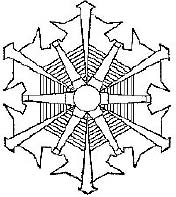 　備考１　地色は緑色、文字は黒色、中央のマークは金色で表示する。２　縦は３６．０センチメートル、横は２３．７センチメートルとする。　その２　備考１　地色は桃色、文字は黒色、中央のマークは金色で表示する。２　縦は３６．０センチメートル、横は２３．７センチメートルとする。様式第６号（第７条第１項）　その１患者等搬送用自動車認定マーク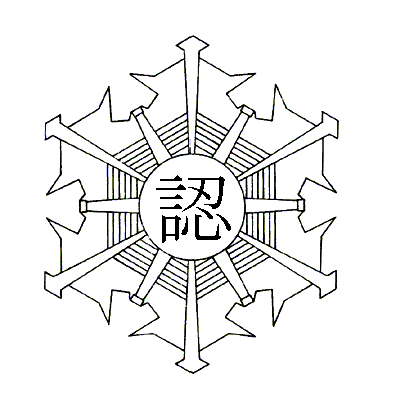 　備考１　地色は緑色、文字は黒色、中央のマークは金色で表示する。２　円の直径は、９センチメートルとする。　その２患者等搬送用自動車（車椅子専用）認定マーク　備考１　地色は桃色、文字は黒色、中央のマークは金色で表示する。２　円の直径は、９センチメートルとする。様式第７号（第７条第２項）年　　月　　日　　四街道市消防長　　　　　　様　　　　　　　　　　　　　　　　　　　　　　　　　住　所　　　　　　　　　　　　　　　　　　　　　　　　　　　　　　　受領者　　　　　　　　　　　　　　　　　　　　　　　　　氏　名　　　　　　　　　　　　　　　　　　　　　　　　　　　　　　　　（法人にあっては、名称、代表者の　　　　　　　　　　　　　　　　　　　　　　　氏名及び所在地）認定証等受領書　下記のとおり認定証等を受領しました。記様式第８号（第１１条第１項）年　　月　　日　　四街道市消防長　　　　　　様　　　　　　　　　　　　　　　　　　　　　　　　　住　所　　　　　　　　　　　　　　　　　　　　　　　　　　　　　　　申請者　　　　　　　　　　　　　　　　　　　　　　　　　氏　名　　　　　　　　　　　　　　　　　　　　　　　　　　　　　　　　（法人にあっては、名称、代表者の　　　　　　　　　　　　　　　　　　　　　　　氏名及び所在地）四街道市認定証等再交付等申請書　認定証等の再交付等を受けたいので、四街道市患者等搬送事業者の認定に関する要綱第１１条第１項の規定により、下記のとおり申請します。記様式第９号（第１３条）年　　月　　日　　四街道市消防長　　　　　　様　　　　　　　　　　　　　　　　　　　　　　　　　住　所　　　　　　　　　　　　　　　　　　　　　　　　　　　　　　　届出者　　　　　　　　　　　　　　　　　　　　　　　　　氏　名　　　　　　　　　　　　　　　　　　　　　　　　　　　　　　　　（法人にあっては、名称、代表者の　　　　　　　　　　　　　　　　　　　　　　　氏名及び所在地）四街道市患者等搬送事業者認定失効届出書　患者等搬送事業者の認定の失効について、四街道市患者等搬送事業者の認定に関する要綱第１３条の規定により、下記のとおり届け出ます。記様式第１０号（第１５条）年　　月　　日　　四街道市消防長　　　　　　様　　　　　　　　　　　　　　　　　　　　　　　　　住　所　　　　　　　　　　　　　　　　　　　　　　　　　　　　　　　報告者　　　　　　　　　　　　　　　　　　　　　　　　　氏　名　　　　　　　　　　　　　　　　　　　　　　　　　　　　　　　　（法人にあっては、名称、代表者の　　　　　　　　　　　　　　　　　　　　　　　氏名及び所在地）特異事案報告書　患者等搬送事業に係る特異事案について、四街道市患者等搬送事業者の認定に関する要綱第１５条の規定により、下記のとおり報告します。記様式第１１号（第１６条）年　　月　　日　　四街道市消防長　　　　　　様　　　　　　　　　　　　　　　　　　　　　　　　　住　所　　　　　　　　　　　　　　　　　　　　　　　　　　　　　　　届出者　　　　　　　　　　　　　　　　　　　　　　　　　氏　名　　　　　　　　　　　　　　　　　　　　　　　　　　　　　　　　（法人にあっては、名称、代表者の　　　　　　　　　　　　　　　　　　　　　　　氏名及び所在地）四街道市患者等搬送事業休止届出書　患者等搬送事業の休止について、四街道市患者等搬送事業者の認定に関する要綱第１６条の規定により、下記のとおり届け出ます。記様式第１２号（第１７条）年　　月　　日　　四街道市消防長　　　　　　様　　　　　　　　　　　　　　　　　　　　　　　　　住　所　　　　　　　　　　　　　　　　　　　　　　　　　　　　　　　届出者　　　　　　　　　　　　　　　　　　　　　　　　　氏　名　　　　　　　　　　　　　　　　　　　　　　　　　　　　　　　　（法人にあっては、名称、代表者の　　　　　　　　　　　　　　　　　　　　　　　氏名及び所在地）四街道市患者等搬送事業変更届出書　　　　　年　　月　　日付けで認定の申請をした事項に変更が生じましたので、四街道市患者等搬送事業者の認定に関する要綱第１７条の規定により、下記のとおり届け出ます。記様式第１３号（第１９条第２項）四街道市消防本部　指令第　　号　年　　月　　日　　　　　　　　　　様四街道市消防長　　　　　　印　　四街道市患者等搬送事業者認定取消通知書　患者等搬送事業者の認定について、下記のとおり取り消したので、四街道市患者等搬送事業者の認定に関する要綱第１９条第２項の規定により通知します。記様式第１４号（第２１条）（表）　備考１　地色は緑色、文字は黒色、マークは灰色で表示する。２　縦は５．４センチメートル、横は８．６センチメートルとする。（裏）様式第１５号（第２１条）（表）　備考１　地色は桃色、文字は黒色、マークは灰色で表示する。２　縦は５．４センチメートル、横は８．６センチメートルとする。（裏）様式第１６号（第２２条第１項、第２３条第１項）年　　月　　日　　四街道市消防長　　　　　　様　　　　　　　　　　　　　　　　　　　　　　　　　住　所　　　　　　　　　　　　　　　　　　　　　　　　　　　　　　　申請者　　　　　　　　　　　　　　　　　　　　　　　　　氏　名　　　　　　　　　　　　　　　　　　　　　　　　　　　　　　　　（法人にあっては、名称、代表者の　　　　　　　　　　　　　　　　　　　　　　　氏名及び所在地）四街道市適任証等交付等申請書　適任証等の交付等を受けたいので、四街道市患者等搬送事業者の認定に関する要綱第２２条第１項又は第２３条第１項の規定により、下記のとおり申請します。記　備考　写真１枚（縦３．０センチメートル×横２．５センチメートル、６月以内の撮影、正面、上半身、脱帽、裏面に氏名及び生年月日を記入したもの）を貼付すること。項目資器材名呼吸管理用資器材バッグバルブマスクポケットマスク保温及び搬送用資器材敷物保温用毛布担架まくら創傷等保護用資器材三角巾ガーゼ包帯タオルばんそうこう消毒用資器材（車両及び資器材用）噴霧消毒器各種消毒薬その他の資器材はさみマスクピンセット手袋汚物入れ体温計自動体外式除細動器(AED)課目時間数時間数時間数時間数課目基礎講習基礎講習（車椅子専用）補完講習定期講習総論110.5観察要領及び応急措置13932体位管理要領211消防機関との連携要領220.5車両資器材の消毒及び感染防止要領212搬送法21修了考査211合計241673事業所名所在地電話電話電話電話電話電話管理責任者職氏名国土交通省の許可又は登録□一般貸切旅客自動車運送事業□一般乗用旅客自動車運送事業□特定旅客自動車運送事業□自家用有償旅客運送□一般貸切旅客自動車運送事業□一般乗用旅客自動車運送事業□特定旅客自動車運送事業□自家用有償旅客運送□一般貸切旅客自動車運送事業□一般乗用旅客自動車運送事業□特定旅客自動車運送事業□自家用有償旅客運送□一般貸切旅客自動車運送事業□一般乗用旅客自動車運送事業□特定旅客自動車運送事業□自家用有償旅客運送□一般貸切旅客自動車運送事業□一般乗用旅客自動車運送事業□特定旅客自動車運送事業□自家用有償旅客運送□一般貸切旅客自動車運送事業□一般乗用旅客自動車運送事業□特定旅客自動車運送事業□自家用有償旅客運送定款に定める事業内容ホームページ□　有　　　　　　　□　無□　有　　　　　　　□　無□　有　　　　　　　□　無□　有　　　　　　　□　無□　有　　　　　　　□　無□　有　　　　　　　□　無パンフレット□　有　　　　　　　□　無□　有　　　　　　　□　無□　有　　　　　　　□　無□　有　　　　　　　□　無□　有　　　　　　　□　無□　有　　　　　　　□　無営業区域営業時間乗務員数総数人昼人夜人年間営業実績入院通院年間営業実績転院退院年間営業実績社会福祉施設への送迎その他特定病院との契約の状況特定行政機関との契約の状況会員数人人人人人人人使用車両台数患者等搬送用自動車患者等搬送用自動車台患者等搬送用自動車（車椅子専用）患者等搬送用自動車（車椅子専用）患者等搬送用自動車（車椅子専用）台番号氏名生年月日適任証等適任証等適任証等番号氏名生年月日交付機関名交付年月日種別番号氏名生年月日適任証番号交付年月日種別年　月　日（　　　歳）　　　　年　　月　日□適任証□適任証（車椅子専用）年　月　日（　　　歳）　　　　年　　月　日□適任証□適任証（車椅子専用）年　月　日（　　　歳）　　　　年　　月　日□適任証□適任証（車椅子専用）年　月　日（　　　歳）　　　　年　　月　日□適任証□適任証（車椅子専用）年　月　日（　　　歳）　　　　年　　月　日□適任証□適任証（車椅子専用）年　月　日（　　　歳）　　　　年　　月　日□適任証□適任証（車椅子専用）年　月　日（　　　歳）　　　　年　　月　日□適任証□適任証（車椅子専用）年　月　日（　　　歳）　　　　年　　月　日□適任証□適任証（車椅子専用）年　月　日（　　　歳）　　　　年　　月　日□適任証□適任証（車椅子専用）年　月　日（　　　歳）　　　　年　　月　日□適任証□適任証（車椅子専用）年　月　日（　　　歳）　　　　年　　月　日□適任証□適任証（車椅子専用）年　月　日（　　　歳）　　　　年　　月　日□適任証□適任証（車椅子専用）年　月　日（　　　歳）　　　　年　　月　日□適任証□適任証（車椅子専用）年　月　日（　　　歳）　　　　年　　月　日□適任証□適任証（車椅子専用）年　月　日（　　　歳）　　　　年　　月　日□適任証□適任証（車椅子専用）年　月　日（　　　歳）　　　　年　　月　日□適任証□適任証（車椅子専用）年　月　日（　　　歳）　　　　年　　月　日□適任証□適任証（車椅子専用）年　月　日（　　　歳）　　　　年　　月　日□適任証□適任証（車椅子専用）年　月　日（　　　歳）　　　　年　　月　日□適任証□適任証（車椅子専用）年　月　日（　　　歳）　　　　年　　月　日□適任証□適任証（車椅子専用）区分□患者等搬送用自動車□患者等搬送用自動車（車椅子専用）□患者等搬送用自動車□患者等搬送用自動車（車椅子専用）□患者等搬送用自動車□患者等搬送用自動車（車椅子専用）□患者等搬送用自動車□患者等搬送用自動車（車椅子専用）□患者等搬送用自動車□患者等搬送用自動車（車椅子専用）□患者等搬送用自動車□患者等搬送用自動車（車椅子専用）□患者等搬送用自動車□患者等搬送用自動車（車椅子専用）□患者等搬送用自動車□患者等搬送用自動車（車椅子専用）□患者等搬送用自動車□患者等搬送用自動車（車椅子専用）□患者等搬送用自動車□患者等搬送用自動車（車椅子専用）□患者等搬送用自動車□患者等搬送用自動車（車椅子専用）□患者等搬送用自動車□患者等搬送用自動車（車椅子専用）□患者等搬送用自動車□患者等搬送用自動車（車椅子専用）□患者等搬送用自動車□患者等搬送用自動車（車椅子専用）□患者等搬送用自動車□患者等搬送用自動車（車椅子専用）種別□寝台車　　　　□寝台・車椅子兼用車　　□車椅子専用車□寝台車　　　　□寝台・車椅子兼用車　　□車椅子専用車□寝台車　　　　□寝台・車椅子兼用車　　□車椅子専用車□寝台車　　　　□寝台・車椅子兼用車　　□車椅子専用車□寝台車　　　　□寝台・車椅子兼用車　　□車椅子専用車□寝台車　　　　□寝台・車椅子兼用車　　□車椅子専用車□寝台車　　　　□寝台・車椅子兼用車　　□車椅子専用車□寝台車　　　　□寝台・車椅子兼用車　　□車椅子専用車□寝台車　　　　□寝台・車椅子兼用車　　□車椅子専用車□寝台車　　　　□寝台・車椅子兼用車　　□車椅子専用車□寝台車　　　　□寝台・車椅子兼用車　　□車椅子専用車□寝台車　　　　□寝台・車椅子兼用車　　□車椅子専用車□寝台車　　　　□寝台・車椅子兼用車　　□車椅子専用車□寝台車　　　　□寝台・車椅子兼用車　　□車椅子専用車□寝台車　　　　□寝台・車椅子兼用車　　□車椅子専用車車両への収容方法□ストレッチャー　　　□リフト　　　　　　　□スロープ□ストレッチャー　　　□リフト　　　　　　　□スロープ□ストレッチャー　　　□リフト　　　　　　　□スロープ□ストレッチャー　　　□リフト　　　　　　　□スロープ□ストレッチャー　　　□リフト　　　　　　　□スロープ□ストレッチャー　　　□リフト　　　　　　　□スロープ□ストレッチャー　　　□リフト　　　　　　　□スロープ□ストレッチャー　　　□リフト　　　　　　　□スロープ□ストレッチャー　　　□リフト　　　　　　　□スロープ□ストレッチャー　　　□リフト　　　　　　　□スロープ□ストレッチャー　　　□リフト　　　　　　　□スロープ□ストレッチャー　　　□リフト　　　　　　　□スロープ□ストレッチャー　　　□リフト　　　　　　　□スロープ□ストレッチャー　　　□リフト　　　　　　　□スロープ□ストレッチャー　　　□リフト　　　　　　　□スロープ車種車種塗色塗色塗色塗色車両番号車両番号定員定員定員定員　　　　　人　　　　　人　　　　　人　　　　　人患者等収容部分の大きさ患者等収容部分の大きさ患者等収容部分の大きさ患者等収容部分の大きさ患者等収容部分の大きさ患者等収容部分の大きさ患者等収容部分の大きさ長さ長さ長さ長さ長さ　　　　　㎝　　　　　㎝　　　　　㎝　　　　　㎝患者等収容部分の大きさ患者等収容部分の大きさ患者等収容部分の大きさ患者等収容部分の大きさ患者等収容部分の大きさ患者等収容部分の大きさ患者等収容部分の大きさ幅幅幅幅幅　　　　　㎝　　　　　㎝　　　　　㎝　　　　　㎝患者等収容部分の大きさ患者等収容部分の大きさ患者等収容部分の大きさ患者等収容部分の大きさ患者等収容部分の大きさ患者等収容部分の大きさ患者等収容部分の大きさ高さ高さ高さ高さ高さ　　　　　㎝　　　　　㎝　　　　　㎝　　　　　㎝換気装置□有・□無□有・□無□有・□無□有・□無□有・□無□有・□無冷房装置冷房装置冷房装置冷房装置冷房装置□有・□無□有・□無□有・□無□有・□無暖房装置□有・□無□有・□無□有・□無□有・□無□有・□無□有・□無通信装置種別通信装置種別通信装置種別通信装置種別通信装置種別□電話（携帯を含む。） ・□無線□電話（携帯を含む。） ・□無線□電話（携帯を含む。） ・□無線□電話（携帯を含む。） ・□無線ストレッチャー固定装置□有・□無□有・□無□有・□無□有・□無□有・□無□有・□無ストレッチャーの患者固定用ベルトストレッチャーの患者固定用ベルトストレッチャーの患者固定用ベルトストレッチャーの患者固定用ベルトストレッチャーの患者固定用ベルト□有・□無□有・□無□有・□無□有・□無車椅子の固定装置□有・□無□有・□無□有・□無□有・□無□有・□無□有・□無その他その他その他その他その他ストレッチャーの大きさストレッチャーの大きさストレッチャーの大きさ長さ長さ㎝㎝㎝㎝幅幅㎝㎝高さ㎝㎝消毒表示の表示位置消毒表示の表示位置消毒表示の表示位置積　　載　　資　　器　　材積　　載　　資　　器　　材積　　載　　資　　器　　材積　　載　　資　　器　　材積　　載　　資　　器　　材積　　載　　資　　器　　材積　　載　　資　　器　　材積　　載　　資　　器　　材積　　載　　資　　器　　材積　　載　　資　　器　　材積　　載　　資　　器　　材積　　載　　資　　器　　材積　　載　　資　　器　　材積　　載　　資　　器　　材積　　載　　資　　器　　材積　　載　　資　　器　　材品　　　名品　　　名品　　　名品　　　名数　量数　量品　　　名品　　　名品　　　名品　　　名品　　　名品　　　名品　　　名品　　　名品　　　名数　量バッグバルブマスクバッグバルブマスクバッグバルブマスクバッグバルブマスクはさみはさみはさみはさみはさみはさみはさみはさみはさみポケットマスクポケットマスクポケットマスクポケットマスクマスクマスクマスクマスクマスクマスクマスクマスクマスク敷物敷物敷物敷物ピンセットピンセットピンセットピンセットピンセットピンセットピンセットピンセットピンセット保温用毛布保温用毛布保温用毛布保温用毛布手袋手袋手袋手袋手袋手袋手袋手袋手袋担架担架担架担架汚物入れ汚物入れ汚物入れ汚物入れ汚物入れ汚物入れ汚物入れ汚物入れ汚物入れまくらまくらまくらまくら体温計体温計体温計体温計体温計体温計体温計体温計体温計三角巾三角巾三角巾三角巾自動体外式除細動器（ＡＥＤ）自動体外式除細動器（ＡＥＤ）自動体外式除細動器（ＡＥＤ）自動体外式除細動器（ＡＥＤ）自動体外式除細動器（ＡＥＤ）自動体外式除細動器（ＡＥＤ）自動体外式除細動器（ＡＥＤ）自動体外式除細動器（ＡＥＤ）自動体外式除細動器（ＡＥＤ）ガーゼガーゼガーゼガーゼその他その他その他その他包帯包帯包帯包帯その他その他その他その他タオルタオルタオルタオルその他その他その他その他ばんそうこうばんそうこうばんそうこうばんそうこうその他その他その他その他噴霧消毒器噴霧消毒器噴霧消毒器噴霧消毒器その他その他その他その他消毒薬（種類　　　　　）消毒薬（種類　　　　　）消毒薬（種類　　　　　）消毒薬（種類　　　　　）その他その他その他その他車両写真添付（前面）（後面）車両写真添付（右側面）（左側面）事業所名所在地認定年月日年　　月　　日　　認定有効期間年　　月　　日から年　　月　　日まで認定番号第　　　　　　　　　号事業所名所在地認定年月日年　　月　　日年　　月　　日年　　月　　日年　　月　　日認定番号第　　　　　　　　　号第　　　　　　　　　号第　　　　　　　　　号第　　　　　　　　　号認定証等の種類及び数量認定証認定マーク車椅子専用車椅子専用認定証等の種類及び数量認定証認定マーク認定証認定マーク認定証等の種類及び数量種別再交付　□　増車　□　更新事業所名申請する認定証等の種類□　患者等搬送事業者認定証□　患者等搬送用自動車認定マーク□　患者等搬送事業者（車椅子専用）認定証□　患者等搬送用自動車（車椅子専用）認定マーク認定年月日年　　月　　日認定番号第　　　　　　　　　号申請理由事業所名所在地認定年月日年　　月　　日認定番号第　　　　　　　　　号失効年月日年　　月　　日失効内容□　国土交通大臣の許可等の取消又は失効□　患者等搬送事業の廃止□　認定の有効期間の満了事業所名所在地管理責任者職氏名発生日時　　　　年　　月　　日　　時　　分　発生場所事案の概要対応及び処置事業所名所在地認定年月日年　　月　　日認定番号第　　　　　　　　　号休止予定期間　　年　　月　　日から　　　　年　　月　　日まで休止内容□　全部□　一部（　　　　　　　　　　　　　　　　　）休止理由事業所名所在地認定年月日年　　月　　日認定番号第　　　　　　　　　号変更の内容事業所名所在地認定年月日年　　月　　日認定番号第　　　　　　　　　号認定取消年月日年　　月　　日取消理由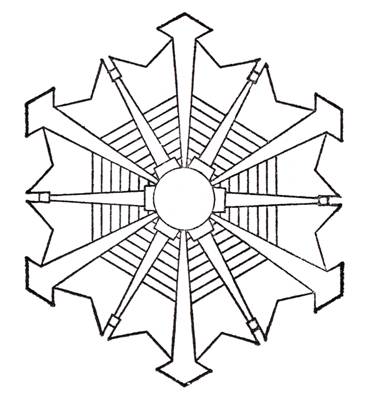 第　　　　号患者等搬送乗務員適任証フリガナ氏　　名上記の者は、患者等搬送乗務員に適することを証する。　　　　年　　月　　日交付　　　　　　四街道市消防長　　注１　患者等搬送業務に従事するときは、必ず携帯してください。２　消防機関が実施する定期講習を２年に１回以上受講することで適任証は継続します。四街道市消防本部第　　　　号患者等搬送乗務員適任証（車椅子専用）フリガナ氏　　名上記の者は、患者等搬送乗務員（車椅子専用）に適することを証する。　　　　年　　月　　日交付　　　　　　　四街道市消防長　　注１　患者等搬送業務に従事するときは、必ず携帯してください。２　消防機関が実施する定期講習を２年に１回以上受講することで適任証は継続します。四街道市消防本部住所写真貼付位置フリガナ写真貼付位置氏名写真貼付位置生年月日年　　月　　日写真貼付位置申請内容□　交付□　基礎講習又は基礎講習（車椅子専用）修了者□　その他の者（　　　　　　　　　　　　　　）□　交付□　基礎講習又は基礎講習（車椅子専用）修了者□　その他の者（　　　　　　　　　　　　　　）申請内容□　再交付（　　　　年　　月　　日交付　第　　号）（再交付理由　　　　　　　　　　　　　　　　）□　再交付（　　　　年　　月　　日交付　第　　号）（再交付理由　　　　　　　　　　　　　　　　）適任証等の種別□　適任証□　適任証（車椅子専用）□　適任証□　適任証（車椅子専用）